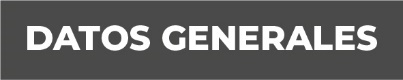 Nombre Janet Santos CastroGrado de Escolaridad Maestría en Ciencias Jurídicas y SocialesCédula Profesional (Licenciatura) Teléfono de Oficina  2838740114Correo Electrónico  jsantos@fiscaliaveracruz.gob.mx Formación Académica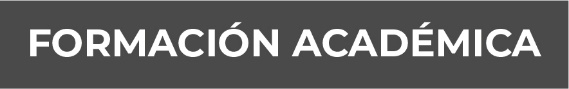 2011-2013    Instituto Veracruzano de Educación Superior Doctorado en Ciencias Forenses (En proceso de titulación Diploma)2007- 2009 	Universidad de las Naciones.Maestría en Ciencias Jurídicas y Sociales. (Certificado de estudios y Titulo, Cedula Profesional)2000- 2002   Centro De Computación Del Golfo.Técnico en Informática y  Diseño Gráfico  (Diploma)2002- 2006   Universidad Veracruzana, Facultad de Derecho, Sistema de Enseñanza Abierta (Certificado de Estudios, Titulo y cedula Profesional)1997 – 2000 Bachillerato: Telebachillerato Tlalixcoyan (Certificado de Estudios)1995 – 1997 Secundaria: Rosario Castellanos (Certificado de Estudios)1988 – 1994 Primaria: Vicente Guerrero  (Certificado de Estudios) Trayectoria Profesional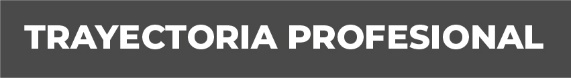 02 Diciembre 2019    Fiscal  1° Especializada en Investigación de Delitos de Violencia Contra la Familia, Mujeres, Niñas, Niños y de  Trata de Personas, de la Sub Unidad Integral de Isla  XIX, del Distrito Judicial en San Andrés Tuxtla.03 Junio 2019  al 01 Diciembre 2019    Fiscal de Distrito en la Unidad Integral del XVIII Distrito Judicial en Cosamaloapan, Veracruz27 Agosto 2018 al 02 Junio 2019     Fiscal de Distrito en la Unidad Integral del XXI Distrito Judicial en Coatzacoalcos, Veracruz02 Julio  2018 al   24 Julio  2018          Comisionada Fiscal Encargada de la Sub Unidad Integral en Alvarado XVII Distrito Judicial en Veracruz21 Junio  2017 al 26 Agosto 2018     Fiscal Encargada de la Sub Unidad Integral en Boca Del Rio  del XVII Distrito Judicial en Veracruz11 Septiembre  2016  al 20 Junio  2017Fiscal Tercera En La Sub Unidad Integral En Boca Del Rio  Del XVII Distrito Judicial En Veracruz11 Mayo  2016    al 10 Septiembre  2016          Fiscal Decimo En La Unidad Integral De Procuración De Justicia Del Decimo Séptimo Distrito Judicial05 Marzo  2015  al 10 Mayo 2016  Fiscal Quinto En La Unidad Integral De Procuración De Justicia Del Décimo Primer Distrito Judicial22  Julio    2014  al   31 Julio De 2014       Habilitada Agente Del Ministerio Público  En Justicia Alternativa Y Facilitador, De La Unidad Integral De Procuración De Justicia Del Decimoprimer Distrito Judicial De Xalapa Veracruz.01 Agosto 2013 al 04 Marzo  2015              Habilitada Agente Del Ministerio Publico Especializado En Responsabilidad Juvenil Y Conciliación De La Unidad Integral De Procuración De Justicia  Del Décimo Primer Distrito Judicial De Xalapa, Ver.09 Abril-Oct 2012     Comisionada Para Suplencia Como Encargada De Despacho De La Agencia Del Ministerio Público  Adscrita A Los Juzgados Civiles.13-19 Marzo 2012      Comisionada Para Suplencia Como Encargada De Despacho De La Agencia Del Ministerio Público Adscrita A Los Juzgados Civiles.08-11 Marzo 2012       Comisionada Para Suplencia Como Encargada De Despacho De La Agencia Del Ministerio Público Adscrita A Los Juzgados Civiles.29   Enero 2012  al 31 Marzo 2012             Comisionada Para Suplencia Como Encargada De Despacho De La Agencia Del Ministerio Público Adscrita A Los Juzgados Civiles.19-29 Enero 2012        Comisionada Para Suplencia Como Encargada De Despacho De La Agencia Del Ministerio Público Adscrita A Los Juzgados Civiles.02 Enero 2012 al 31 de julio de 2013	        Oficial Secretario Adscrito A La Agencia Del Ministerio Público Adscrita A Los Juzgados Civiles05 Marzo 2008   al 01 Enero 2012	        Auxiliar Administrativo Habilitado Para Ejercer   Funciones de Oficial Secretario, Adscrito A La Agencia   Séptima Del Ministerio Publico Investigador.25  Junio  2005             Prestación De Servicio Social En La Agencia Quinta Del Ministerio  Publico  Investigador Conocimiento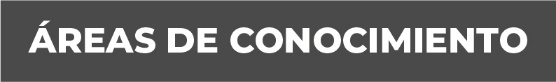 Jurídica, Penal, Civil, Ejecución Penal, Leyes, Administrativo, SOFTWARE: Manejo de Windows XP, Elaboración de presentaciones en PowerPoint, Elaboración de documentación en Excel, Elaboración de Documentos en Word, Manejo de Internet.